附件3会议交通示意图一、会场地址湖北省.恩施华龙城大酒店地址：恩施市施州大道469号（机场快速路入口）联系电话：17671186888  0718-8901999二、交通信息1.恩施机场----华龙城大酒店机场出口--机场大巴18路线—5分钟，下车--步行恩施华龙城大酒店客房前台（2分钟）。2.恩施火车站----恩施华龙城大酒店高铁站-6路线-许家坪机场快速路入口站下车（10分钟）--步行5分至恩施华龙城大酒店客房。3.打车可直接设置导航到恩施市华龙城大酒店B栋客房，导航图如下：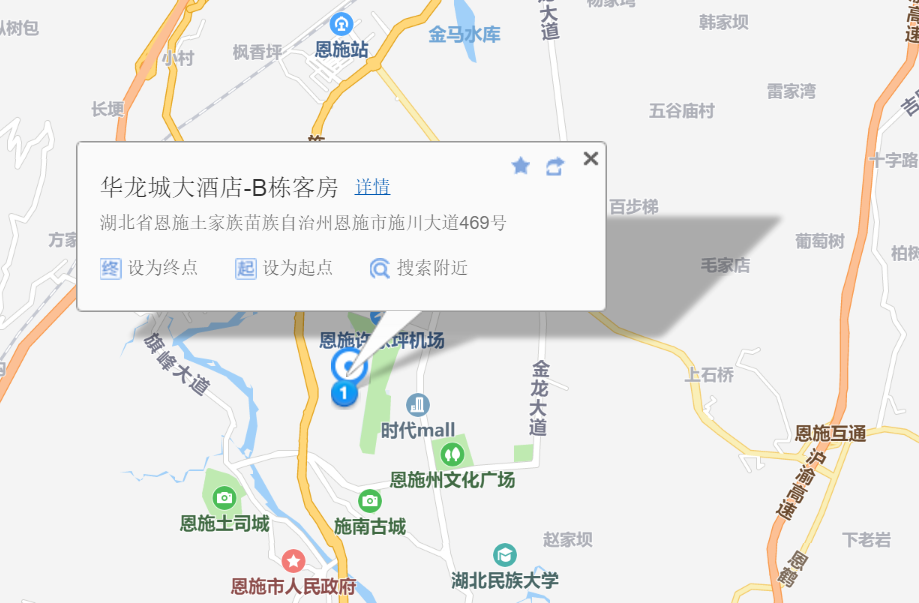 